.Start dance after 48 counts:Section ASection BSection CSection DEnding: Section ARide Like the Wind (飛馳) (zh)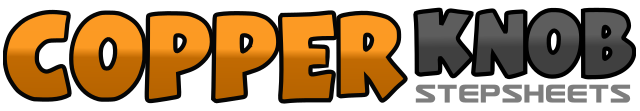 .......拍數:32牆數:4級數:Low Intermediate.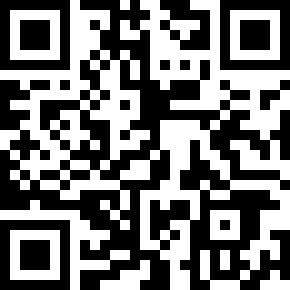 編舞者:Kenny Teh (MY) - 2016年03月Kenny Teh (MY) - 2016年03月Kenny Teh (MY) - 2016年03月Kenny Teh (MY) - 2016年03月Kenny Teh (MY) - 2016年03月.音樂:Ride Like the Wind - Tanz Orchester Klaus HallenRide Like the Wind - Tanz Orchester Klaus HallenRide Like the Wind - Tanz Orchester Klaus HallenRide Like the Wind - Tanz Orchester Klaus HallenRide Like the Wind - Tanz Orchester Klaus Hallen........1 2 3Step down on right, step left together, step right together4&5Chasse left LRL6 7Step right together, step left together8&1Chasse right RLR with ¼ right turn (3.00)1 2 3右足原地踏, 左足併踏右足旁, 右足併踏左足旁4&5左追步 (左右左)6 7右足併踏左足旁, 左足併踏右足旁8&1右追步 (右左右) 右轉 ¼ (3.00)2 3Step left forward, pivot ½ turn right (9.00)4&5½ turn right shuffle back LRL (3.00)6 7Rock right back, recover left8&1Shuffle forward RLR with ¼ right turn (6.00)2 3左足前踏, 向右踏轉 ½ (9.00)4&5後交換步 (左右左) 向右轉 ½ (3.00)6 7右足後下沉, 重心回左足8&1前交換步 (右左右) 右轉 ¼ (6.00)2 3Rock left forward, recover right4&5Coastar steps6 7Step right forward, touch left beside right8&1Kick left, step left beside right, touch right to right2 3左足前下沉, 重心回右足4&5海岸步 (左足後踏, 右足併踏左足旁, 左足前踏)6 7右足前踏, 左足點於右足旁8&1左足前踢, 左足回踏右足旁, 右足右旁點2&3Kick right, step right beside left, touch left to left4&5Kick left, step left beside right, touch right to right6 7Rock right forward, recover left8&1¼ right turn chasse right RLR (9.0) (1 being the first step of section A)2&3右足前踢, 右足回踏左足旁, 左足左旁點4&5左足前踢, 左足回踏右足旁, 右足右旁點6 7右足前下沉, 重心回左足8&1右轉 ¼ (9.00) 右追步 (右左右) (1即為section A 的開始步)1 2 3Step down on right, step left together, step right together4&5Chasse left LRL with a ¼ turn left facing front6 7Step right together, step left together and pose……1 2 3右足原地踏, 左足併踏右足旁, 右足併踏左足旁4&5左追步 (左右左)6 7右足併踏左足旁, 左足併踏右足旁作結束姿勢